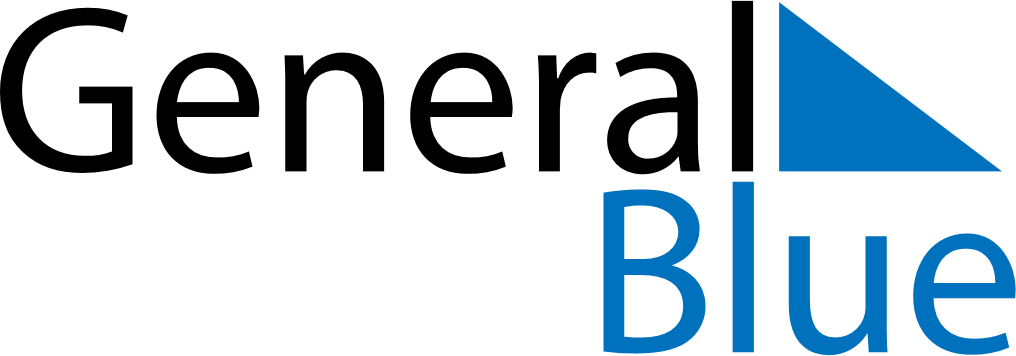 April 2019April 2019April 2019April 2019CroatiaCroatiaCroatiaMondayTuesdayWednesdayThursdayFridaySaturdaySaturdaySunday12345667891011121313141516171819202021Easter Sunday2223242526272728Easter MondayOrthodox Easter2930Orthodox Easter Monday